คำชี้แจง - การเก็บข้อมูลด้านพลังงานใน SMEs และวิสาหกิจชุมชนข้อมูล SMEs และวิสาหกิจชุมชนวิสาหกิจขนาดกลางและขนาดย่อม (“SMEs” Small and medium Enterprises) หมายถึง หน่วยธุรกิจที่มีขนาดใหญ่กว่าวิสาหกิจชุมชน โดยกำหนดลักษณะตามกฎกระทรวงที่กำหนดขนาดของวิสาหกิจขนาดกลางและขนาดย่อม คือ “กำหนดการจ้างงานและมูลค่าทรัพย์ถาวรของวิสาหกิจขนาดกลางและขนาดย่อม พ.ศ. 2545” วิสาหกิจชุมชน (“SMCE” Small and Micro Community Enterprises) หมายถึง กิจการของชุมชนที่เกี่ยวกับการผลิตสินค้า การให้บริการหรือการอื่น ๆ ที่ดำเนินการโดยคณะบุคคลที่มีผูกพัน มีวิถีชีวิตร่วมกันและรวมตัวกันเพื่อประกอบกิจการดังกล่าว ไม่ว่าจะเป็นนิติบุคคลในรูปแบบใดหรือไม่เป็นนิติบุคคล 
เพื่อสร้างรายได้และเพื่อการพึ่งพาตนเองของครอบครัว ชุมชน และระหว่างชุมชนวิธีการเก็บข้อมูลสามารถเก็บข้อมูล เรียงลำดับ SMEs และวิสาหกิจชุมชน ที่มีการใช้พลังงานมากที่สุดภายในจังหวัด 
โดยเรียงลำดับ 5 กลุ่ม เก็บกลุ่มละ 10 ตัวอย่าง สามารถเก็บในกลุ่มเดิมที่เคยเก็บได้ แต่ต้องไม่ซ้ำสถานที่ที่เคยเก็บแล้วหรือ เรียงลำดับ SMEs และวิสาหกิจชุมชน ที่มีมูลค่าสูงที่สุดหรือ โดดเด่น ในจังหวัด โดยเรียงลำดับ 
5 กลุ่ม เก็บกลุ่มละ 10 ตัวอย่างและนำเก็บข้อมูลด้านพลังงานใน SMEs และวิสาหกิจชุมชน กรอกแบบฟอร์ม Excel ข้อมูลด้านพลังงานระดับจังหวัด ที่ทาง สนย. กำหนดให้หมายเหตุ: ข้อมูลดังกล่าวจะสามารถเป็นข้อมูลประกอบในการจัดทำแผนปฏิบัติการพลังงานระดับจังหวัด ระยะที่ 1 พ.ศ. 2561 – 2565 (ปรับปรุงเมื่อ พ.ศ.2562) ที่สำนักงานพลังงานจังหวัดจะได้เข้าไปส่งเสริมหรือดำเนินการในส่วนใดได้บ้างและจะดำเนินการอย่างไร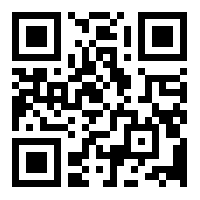 https://goo.gl/1bR6fvสามารถดาวน์โหลดคู่มือประกอบการใช้คำนวณ แบบเก็บข้อมูล หน้า 2 - 1 ถึง 2 – 34 ตาม QR code ที่ปรากฏการเก็บข้อมูลด้านพลังงานใน SMEs และวิสาหกิจชุมชนคำชี้แจง - การเก็บข้อมูลด้านพลังงานใน SMEs และวิสาหกิจชุมชน ประกอบด้วย 3 ส่วน คือ 1. ข้อมูลทั่วไปของสถานประกอบการ 2. การใช้พลังงานในสถานประกอบการ และ 3. มาตรการอนุรักษ์พลังงานในสถานประกอบการ (ถ้ามี) เพื่อให้การเก็บข้อมูลมีประสิทธิภาพสูงสุด โปรดกรอกข้อมูลให้ครบถ้วนข้อมูลทั่วไปของสถานประกอบการชื่อสถานประกอบการ											ประเภทอุตสาหกรรม (โปรดระบุ)
 อุตสาหกรรมอาหาร		 อุตสาหกรรมผลิตภัณฑ์จากโลหะ	 อุตสาหกรรมไม้
 อุตสาหกรรมสิ่งทอ		 อุตสาหกรรมโลหะ			 อุตสาหกรรมเคมี อุตสาหกรรมกระดาษ		 อุตสาหกรรมอโลหะ			 อุตสาหกรรมอื่น ๆประเภทผลิตภัณฑ์ (โปรดระบุ)										สถานที่ตั้งสถานประกอบการ เลขที่ตั้ง		หมู่	ซอย			ถนน			แขวง/ตำบล					เขต/อำเภอ						จังหวัด						รหัสไปรษณีย์						ชื่อผู้ประสานงาน							เบอร์โทรศัพท์				ข้อมูลการใช้พลังงานในสถานประกอบการ พลังงานไฟฟ้าพลังงานความร้อนหมายเหตุ – หน่วยของเชื้อเพลิง เช่น LPG 20 กิโลกรัม, น้ำมันดีเซล 40 ลิตร เป็นต้นมาตรการอนุรักษ์พลังงานมาตรการอนุรักษ์พลังงานในสถานประกอบการ (ถ้ามี)ด้านพลังงานไฟฟ้าด้านพลังงานความร้อนหมายเหตุ – หน่วยของเชื้อเพลิง เช่น LPG 20 กิโลกรัม, น้ำมันดีเซล 40 ลิตร เป็นต้นประเภทของสถานประกอบการ		 SMEs		 วิสาหกิจชุมชนกลุ่มของสถานประกอบการ									ลำดับชนิดเครื่องใช้ไฟฟ้ากำลังไฟฟ้า (กิโลวัตต์)จำนวน(หลอดหรือเครื่อง)ระยะเวลาใช้งานต่อวัน (ชั่วโมง)จำนวนวันในการทำงานใน 1 ปี (วัน)12345678910ลำดับอุปกรณ์/ระบบชนิดเชื้อเพลิงหน่วยของเชื้อเพลิงปริมาณการใช้เชื้อเพลิงต่อปี (หน่วย/ปี)12345ลำดับมาตรการอุปกรณ์ที่ดำเนินมาตรการปริมาณการใช้ไฟฟ้า (kWh/ปี)ปริมาณการใช้ไฟฟ้า (kWh/ปี)ลำดับมาตรการอุปกรณ์ที่ดำเนินมาตรการก่อนหลัง12345ลำดับมาตรการชนิดของเชื้อเพลิงหน่วยของเชื้อเพลิงปริมาณการใช้เชื้อเพลิง (หน่วย/ปี)ปริมาณการใช้เชื้อเพลิง (หน่วย/ปี)ลำดับมาตรการชนิดของเชื้อเพลิงหน่วยของเชื้อเพลิงก่อนหลัง12345